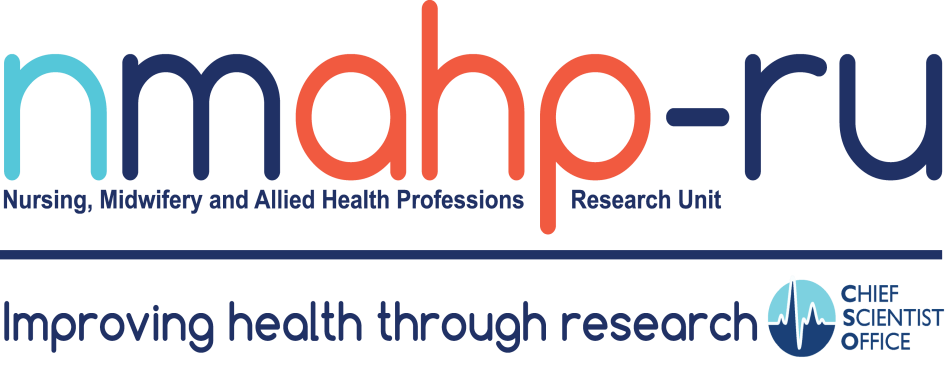 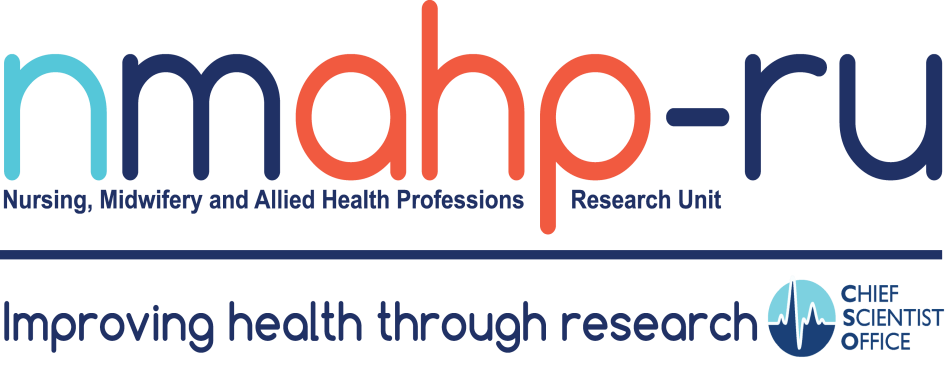 Volume 4, Issue 1.	31/01/22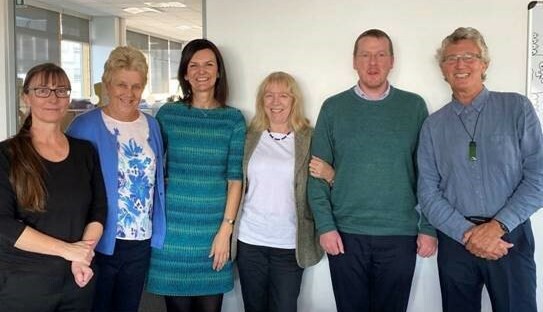 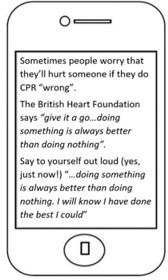 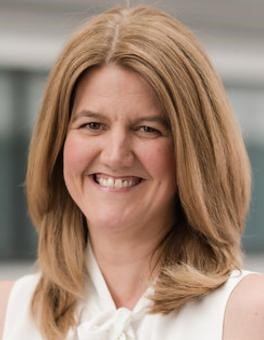 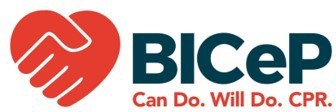 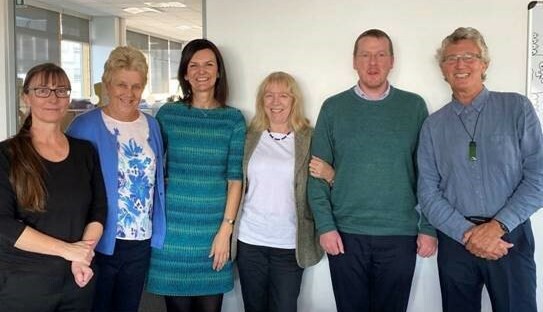 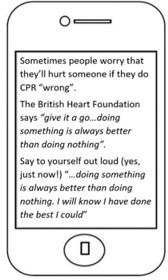 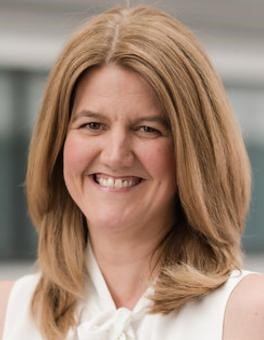 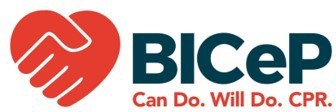 Developing a Behavioural Intervention to Increase CPR PerformanceBy Dr Barbara FarquharsonThe BICeP Study funded by the MRC and led by Dr Barbara Farquharson from NMAHP-RU completed at the end of 2021. The aim of this study was to develop text-messages with embedded behaviour-changetechniques to increase lay-people’s intentions to initiate CPR. The messages (35 in total)were developed in close collaboration with members of the public and expert advisors.The team were delighted to be able to share the finalintervention and to discuss positive results from initial pilot study at a stakeholder event on 5th November.Following supportive discussions at that event the team are now proceeding with plans to seek funding for a full-scale evaluation.Best clinical abstract award at International Continence Society conferenceBy Professor Suzanne HagenProfessor Suzanne Hagen, alongside NMAHP-RU colleagues Andrew Elders and Ceri Sellers presented the paper 'Pelvic floor dysfunction 26 years after childbirth: a longitudinal study' at the International Continence Society conference 2021. The conference abstract reporting the first findings of theProLong20+ study was awarded the best clinical abstract by the conference organisers.This unique longitudinal follow-up of women from Aberdeen and Birmingham after childbirth has shown higher prevalence of pelvic floor dysfunction at 26 years12 years. While there is an indication that a delivery history of exclusive caesarean sections may be associated with a reduced risk of experiencing symptoms of pelvic floor dysfunction, the prevalence of urinary incontinence remains high with almost half of women reporting thissymptom. The findings will be further informed by a full longitudinal statistical modelling analysis of these data, adjusting for demographic characteristics, inclusion of data from the New Zealand cohort members and an analysis of responder and non- responder characteristics.following index birth than atCeri Sellers, Professor Christine Macarthur, Professor Suzanne Hagen, Professor Charis Glazener, Andrew Elders, Professor Don WilsonResearch Partnership Group: Reflection on 2021By Shelia Cameron, ChairpersonAs we look forward to 2022 I just want to look back on 2021, which was a notably challenging year for all of us. Nobody expected all of our meetings would be online.Despite this, RPG members have continued to be involved across the Unit’s activity including our own RPG meetings, project specific planning and discussion, Executive Committee meetings as well as the Unit’s Grant Writing Group. The RPG also supported the Unit to review and update its PPI Policy and are on hand to support all Unit staff with PPI at all stages of their research.An advantage of being online is the variety of experienceand enrichment our members have been able to bring to meetings, from all across the UK.Our Members have given up their time to contribute to meetings and several have contributed individually asco-producers or named PPI members of projects.Our RPG Membership is open for anyone who would like to join. If you know someone - A Member of the Public; A Professionalinterested in contributing some time or a fellow Researcher from another Group who might like to join us? If so, further details can be found on our website.I am looking forward to introducing Jaffa, myAssistance Dog, to you all when we meet up face to face in 2022. So, please be careful and keep safe.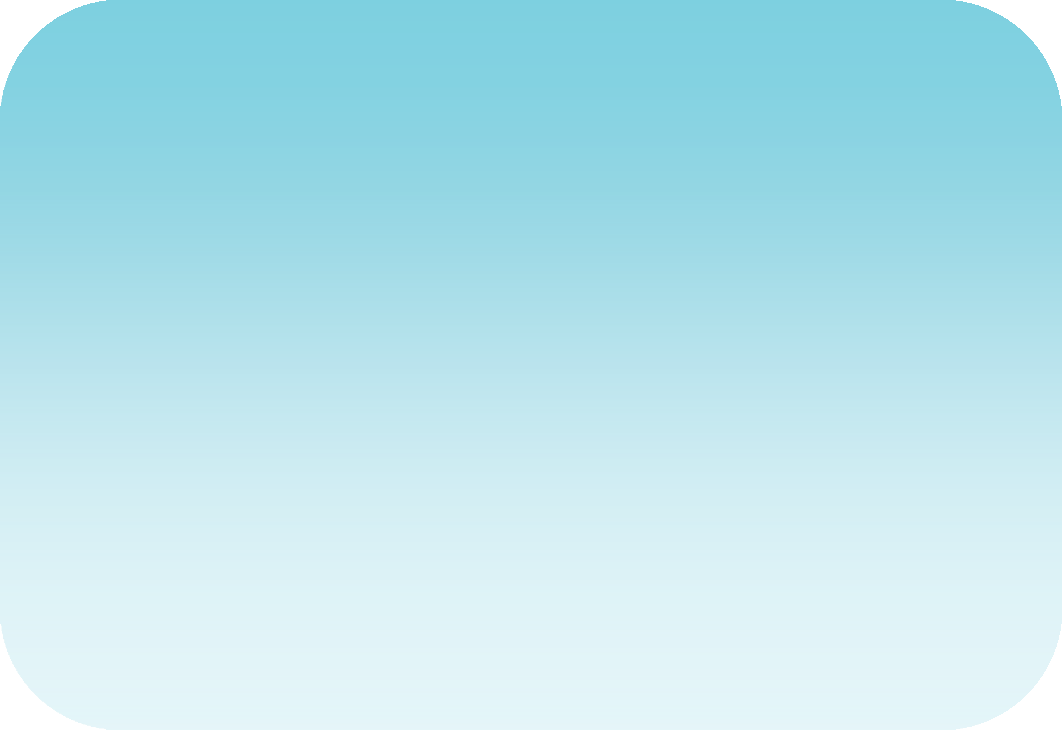 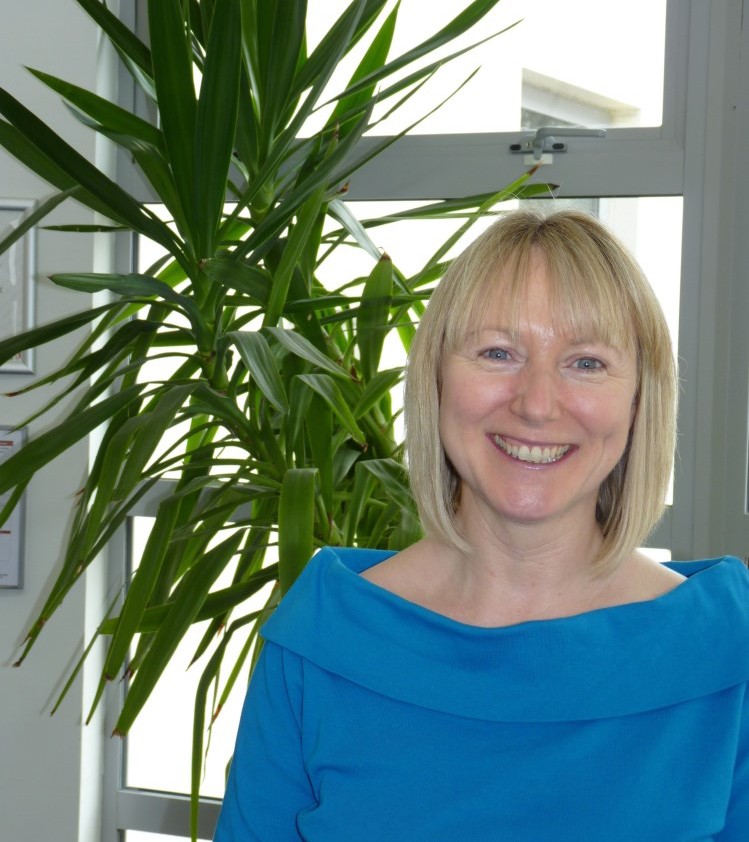 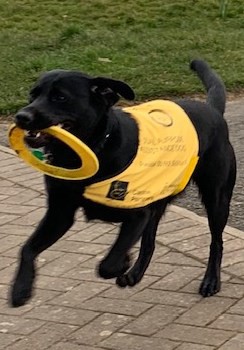 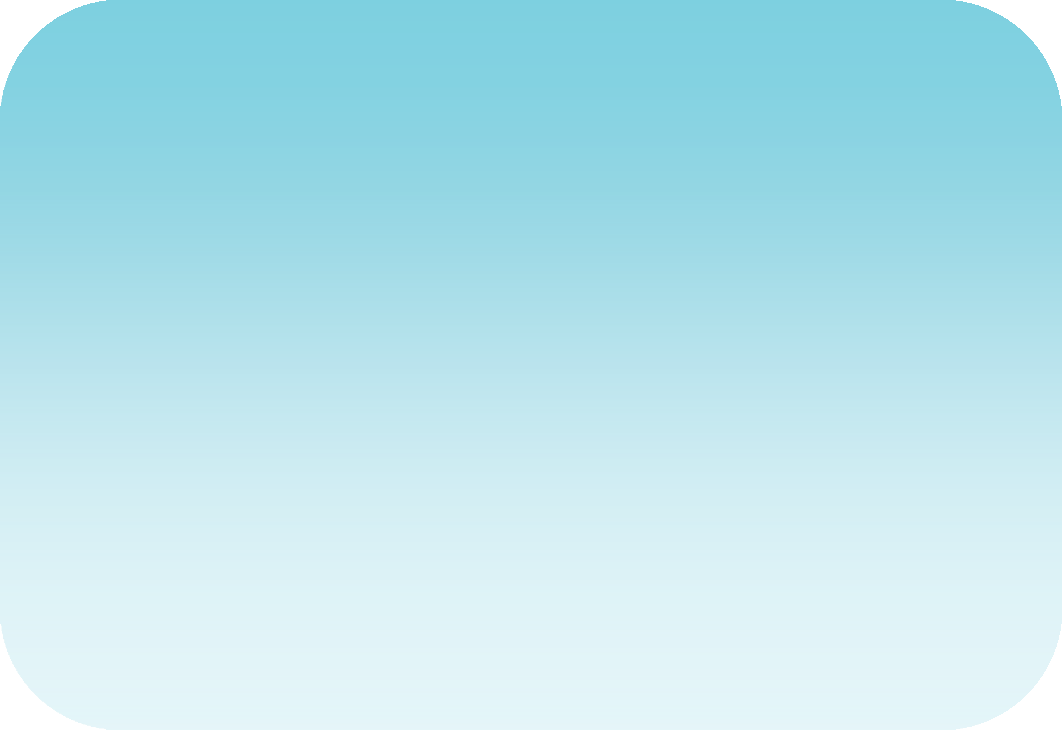 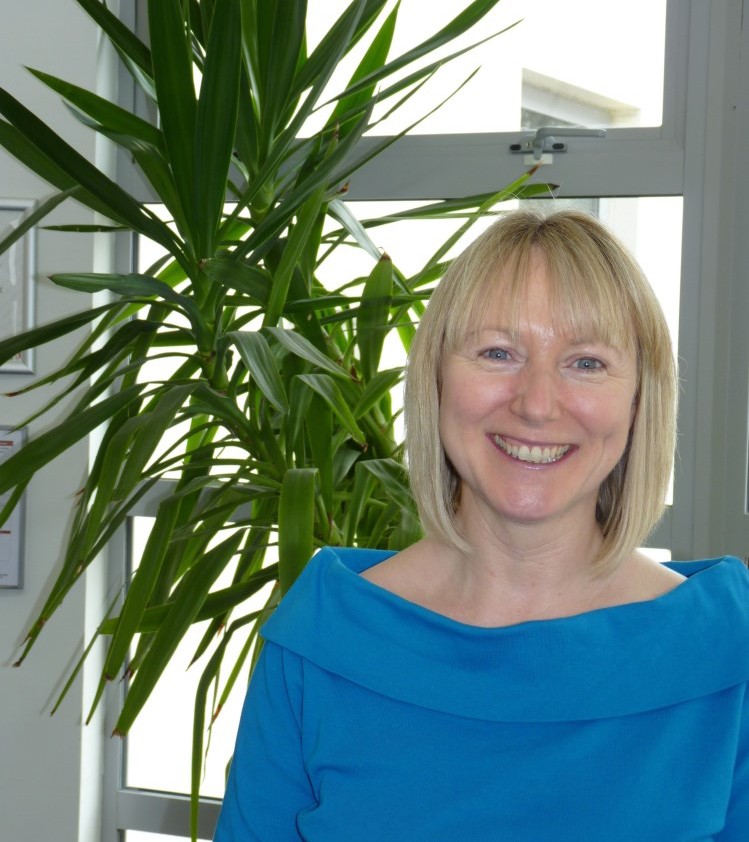 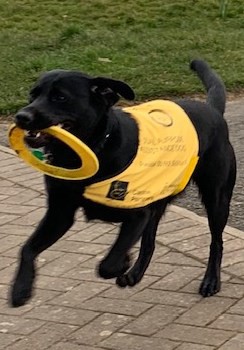 Recent publicationsArensman, E., O'Connor, C., Leduc, C., Griffin, E., Cully, G., Ní Dhálaigh, D., Holland, C., Van Audenhove, C., Coppens, E., Tsantila, F., Ross, V., Aust, B., Pashoja, A., Cresswell-Smith, J., Cox, L., de Winter, L.,Fanaj, N., Greiner, B., Hegerl, U., Mathieu, S., Moreno-Alcázar, A., Orchard, W., Paterson, C., Purebl, G., Qirjako, G., Reich, H. and Corcoran, P. (2022) Mental Health Promotion and Intervention inOccupational Settings: Protocol for a Pilot Study of the MENTUPP Intervention. International Journal of Environmental Research and Public Health, 19 (2), pp. 947.Fenocchi, L., Collins, M., Elders, A. and Hagen, S. (2022) Assessment of the Relative Performance of the EQ-5D-3L, ICIQ-UI SF and POP-SS Using Data from the OPAL Trial. International Journal of Environmental Research and Public Health, 19 (3), pp. 1351.Fitzpatrick, D., Duncan, E., Moore, M., Best, C., Andreis, F., Esposito, M., Dobbie, R., Corfield, A. and Lowe, D. (2022) Epidemiology of emergency ambulance service calls related to COVID-19 in Scotland: a national record linkage study. Scandinavian Journal of Trauma, Resuscitation and Emergency Medicine, 30 (1), pp. 9.Whittaker, A., Elliott, L., Taylor, J., Dawe, S., Harnett, P., Stoddart, A., Littlewood, P., Robertson, R.,Farquharson, B. and Strachan, H. (2022) The Parents under Pressure parenting programme for families with fathers receiving treatment for opioid dependence: the PuP4Dads feasibility study. Public Health Research, 10 (3).Directors Blog:At the time of writing this, many of us in the Unit are busy working on new proposals in our core areas of work such as mental health and pelvic health to name but a few. This is in addition to the £32 million of research we are already delivering through the 42 active projects we currently have in the Unit. While we are in a constant process of seeking funding and delivering on existing projects, we also have to demonstrate our outputs and impacts to funders and beyond. We are now entering the annual impact reporting process that is conducted through the Researchfish portal. This is used by a whole range of government, research council, and charitableorganisations to collect information to assess the impact of their research spending. It is a time-consuming and complex process for a Unit of our size (and for the majority of our 42 projects). Coupled with multiple submissions to other research impact assessment exercises, such as the Research Excellence Framework (REF), it seems like we also spend a great deal of time demonstrating the value of our work. However, our success is built on undertaking projects which are of significance and value to patients, healthcarepractitioners and the NHS. So we never feel we have a problem in demonstrating its impact– just perhaps a lack of time to report it all!Best Wishes, Margaret Maxwell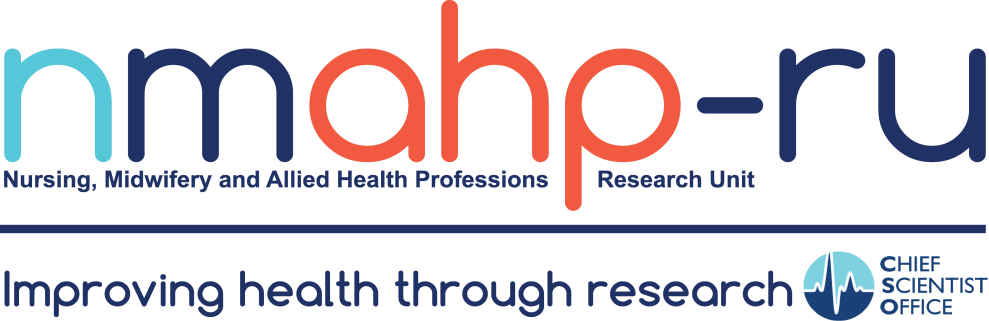 